Publicado en Bávaro, Punta Cana el 07/10/2019 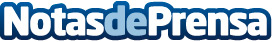 Así concluye la 8ª edición del Torneo internacional The Lakes   Por 8º año consecutivo el Torneo de Golf de Barceló Bávaro Grand Resort premió a sus ganadores después de un fantástico fin de semana de golfDatos de contacto:Ana Cano Marketing Manager +1 809 686 5797 Nota de prensa publicada en: https://www.notasdeprensa.es/asi-concluye-la-8-edicion-del-torneo Categorias: Entretenimiento Golf Turismo Eventos Restauración Premios http://www.notasdeprensa.es